РЕШЕНИЕ« 21» августа 2020 г. № 246а. ХакуринохабльО даче согласия  Администрации  МО «Шовгеновский район» на передачу из муниципальной собственности  МО «Шовгеновский район»  в собственность Республики Адыгея  муниципального бюджетного образовательного учреждения дополнительного образования «Шовгеновская Детская школа искусств», а также основных средств, находящихся в оперативном управлении учреждения.На рассмотрение Совета народных депутатов МО «Шовгеновский район» поступил вопрос о передаче МБОУ ДО «Шовгеновская детская школа искусств», а так же основных средств находящихся в оперативном управлении муниципального бюджетного образовательного учреждения дополнительного образования «Шовгеновская Детская школа искусств».В соответствии с п. 10.1.7. Положения о порядке управления и распоряжения муниципальной собственностью муниципального образования «Шовгеновский район», утвержденного Решением совета народных депутатов МО «Шовгеновский район» № 562 от 19.04.2017г. и на основании поступившего ходатайства и представленных материалов, Совет народных депутатов МО «Шовгеновский район»РЕШИЛ:      1.Дать согласие на передачу из муниципальной собственности МО «Шовгеновский район» в государственную собственность Республики Адыгея  муниципального бюджетного образовательного учреждения дополнительного образования «Шовгеновская Детская школа искусств», а также основных средств, находящихся в оперативном управлении учреждения2.Настоящее Решение вступает в силу со дня его подписания.РЕСПУБЛИКА АДЫГЕЯСовет народных депутатовМуниципального образования «Шовгеновский район»АДЫГЭ РЕСПУБЛИКМуниципальнэобразованиеу «Шэуджэн район»янароднэдепутатхэмя Совет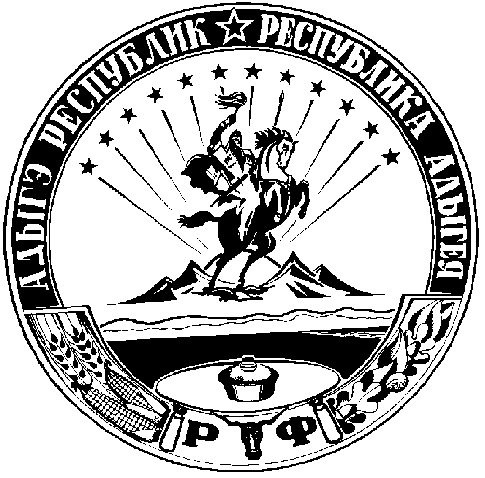 